NAME_______________________________________________Expected Progeny Differences and Livestock EvaluationPlace in order after your visual appraisal and state WHY.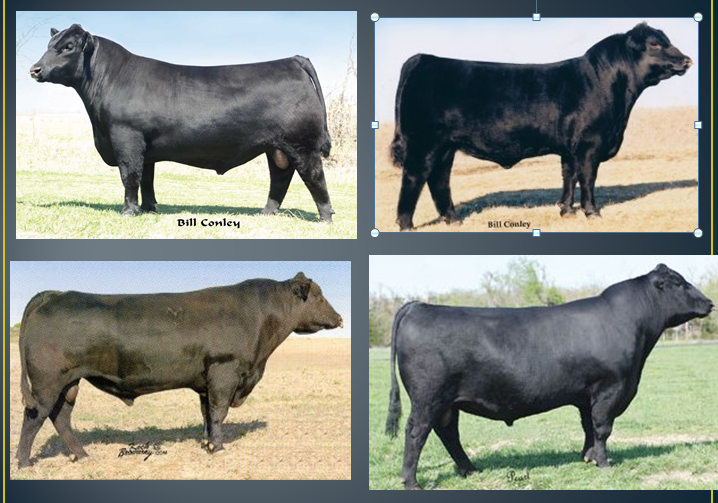  What are the MOST important traits to look for in a bull? What are EPDs?Expected Progeny DifferencePredict differences in performance between future offspring of individuals of the same breed when each is mated to animals of the same average genetic meritThe purpose is to compare the ________________________ of an animal as a parentTraits used for EPDBirth weight (BW)Weaning weight (WW)Yearling weight (YW)Milking ability (MA)Total maternal traitsCarcass cutabilityCarcass qualityGestation lengthScrotal circumferencePelvic area (PA)*The traits in bold are the most commonly referenced traits with regard to beef cattle.*Selecting Cattle with EPDsIt is important to understand and use EPDs when they are provided.However, EPDs should be combined with visual appraisal to improve decision making accuracy.Birth Weight (BW)Major contributing factor associated with calving difficultiesThe ______________ the BW, the greater chance of _____________________________Birth Weight ScenarioIf these bulls were to be mated to first calf heifers, which bull would you chose to breed to the heifers?Bull _____He has the lowest BW; meaning his calves will average ____ pounds lighter than bull B’s & 10 pounds lighter than bull A’sWeaning(WW) & Yearling Weight (YW)Commonly referred to as _______________________Important because cattle are sold by ______________A positive growth rate means a profitable investmentWW and YW have positive economic impact on selectionWW and YW ScenarioWhich bull is most desirable if offspring are sold at WW?Bull _____His offspring average 6 lbs heavier than bull BWhich is most desirable if they are marked as finished cattle?Bull _____He has the highest YWMilking Ability (MA)Measuring the additional pounds of weaning weight from daughters due to genes __________________________________.Milking Ability ScenarioThe difference in MA EPD is 10 lbs This does not mean daughters from bull A produce 10 lbs more milk, but that bull A daughters would wean calves that are on average 10 lbs ____________ than bull BMilking Ability ScenarioWhich bull has a more desirable MA EPD?It depends on the _____________. If higher milking ability is desired, _______ would be chosen. If the scenario says forage is low quality then bull B would be chosen because the daughters of bull A would need higher quality grasses to reach expected values.Selection ScenarioThis is the situation or environment that cattle are going to be placed into upon completion of the selection process.ALWAYS READ THE SCENARIO OR SITUATION FIRST!It determines what traits to emphasize when evaluating the EPDs.Example StatementsThe ranch labor is limitedThis means no one is there to pull calves, so you should select a low birth weight.All offspring are sold at weaning.This indicates that the weaning weight should be emphasized heavilyThe producer is retaining ownership through the feedlot.This indicates that the producer won’t sell the calves until they are fed in the feedlot and go to harvest. Yearling weight is the most important.Other Important InformationEach beef breed has different breed averages for all EPDs.EPDs should prepare you to understand genetic performance profiles. Bull Data StatisticsKnow which bull would be the best option for your herd of first class heifers and why?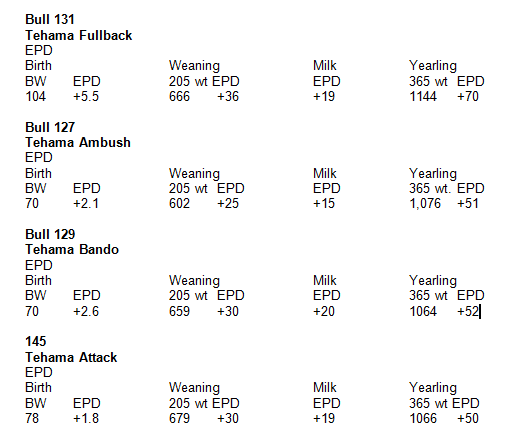 4 On the Arrowhead ranch, how do they use EPD’s?Part 2-Livestock Evaluation1.  Rank the shoes of your classmates from 1 through 4 with a positive and a negative reason of why they were placed that way.P-N-P-N-P-N-P-N-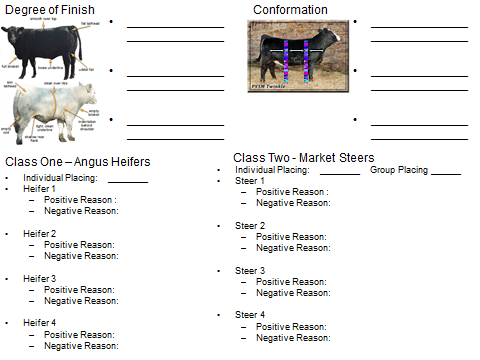 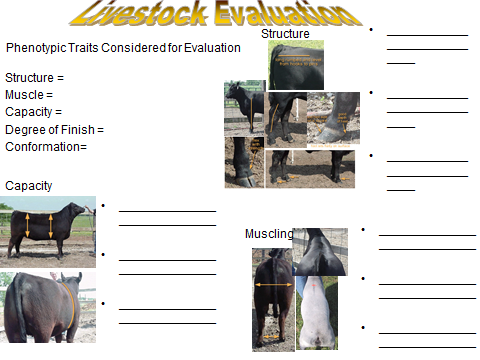 